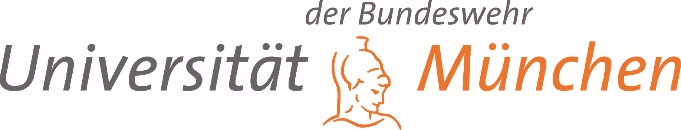 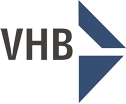 Anmeldung zum Herbstworkshop 2018der Wissenschaftlichen Kommission Personal im Verband der Hochschullehrer für Betriebswirtschaft e.V.Bitte melden Sie sich bis spätestens 15. August 2018 an, um am Herbstworkshop 2018 teilzunehmen. Dieser findet am 13. und 14. September 2018 an der Universität der Bundeswehr München statt.FormularbeginnHerr/FrauTitelVornameNameInstitutionEmailIch möchte am Vorabend-Treffen am 12.09.2018 teilnehmen (Getränke und Speisen auf eigene Rechnung).Ich möchte am Abendessen am 13.09.2018 teilnehmen (Kosten für das Essen sind in den Konferenzgebühren enthalten, Getränke auf eigene Rechnung).Ich möchte am Workshop für Nachwuchswissenschaftler/innen (Postdocs, Habilitand/innen, Juniorprofessor/innen) am 12.09.2018 teilnehmen.Ich möchte am Workshop für Doktoranden/Doktorandinnen am 12.09.2018 teilnehmen.Ich stehe für die Moderation einer Session zur Verfügung.Die Tagungsgebühr in Höhe von 115,00 Euro ist mit der Anmeldung fällig. Sie muss bis spätestens 22. August 2018 auf unserem Tagungskonto eingegangen sein. Nach dem 22. August 2018 kann bei einer Stornierung der Anmeldung die Tagungsgebühr nicht zurückerstattet werden, da mit der Anzahl der Anmeldungen kalkuliert wird. Nach erfolgreicher Anmeldung erhalten Sie von uns umgehend eine Anmeldebestätigung mit der Bankverbindung für die Überweisung der Tagungsgebühr.Formularende